     В соответствии с Конституцией  РФ, федеральными  конституционными  законами, Федеральным законом от 06.10.2003г. №131-ФЗ «Об общих принципах организации местного самоуправления в Российской Федерации», федеральными законами и  иными  нормативными  правовыми  актами  Российской  Федерации,  Уставом  Санкт-Петербурга, законом Санкт-Петербурга от 23.09.2009г. № 420-79 «Об организации местного самоуправления в Санкт-Петербурге», законами и  иными  нормативными  правовыми  актами   Санкт-Петербурга, Уставом МО Лиговка-Ямская, Регламентом  подготовки и проведения  заседаний  Муниципального Совета, с  учётом   результатов  публичных  слушаний, общественного  обсуждения, проработки  на  заседаниях   постоянных депутатских  комиссий Муниципальный Совет Муниципального образования муниципальный округ Лиговка-ЯмскаяРЕШИЛ:1. Принять  Устав  внутригородского Муниципального образования муниципальный округ Лиговка-Ямская  в  новой  редакции, приведённой  в  соответствие  со  вновь  принятыми  законодательными актами,  в  соответствии  с  Приложением.2. Аппарату  Муниципального  Совета  обеспечить  своевременное  проведение  всех  действий, связанных  с  обнародованием  и  регистрацией вновь принятой  редакции  Устава  ВМО  МО Лиговка-Ямская.3.   Решение вступает в силу со дня принятия на заседании Муниципального Совет         4.   Контроль за исполнением решения возложить на Главу Муниципального                образования.                 Глава Муниципального образования                                      К.И.Ковалев.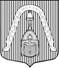 МУНИЦИПАЛЬНЫЙ СОВЕТМУНИЦИПАЛЬНОГО  ОБРАЗОВАНИЯМУНИЦИПАЛЬНЫЙ ОКРУГЛИГОВКА-ЯМСКАЯМУНИЦИПАЛЬНЫЙ СОВЕТМУНИЦИПАЛЬНОГО  ОБРАЗОВАНИЯМУНИЦИПАЛЬНЫЙ ОКРУГЛИГОВКА-ЯМСКАЯМУНИЦИПАЛЬНЫЙ СОВЕТМУНИЦИПАЛЬНОГО  ОБРАЗОВАНИЯМУНИЦИПАЛЬНЫЙ ОКРУГЛИГОВКА-ЯМСКАЯМУНИЦИПАЛЬНЫЙ СОВЕТМУНИЦИПАЛЬНОГО  ОБРАЗОВАНИЯМУНИЦИПАЛЬНЫЙ ОКРУГЛИГОВКА-ЯМСКАЯМУНИЦИПАЛЬНЫЙ СОВЕТМУНИЦИПАЛЬНОГО  ОБРАЗОВАНИЯМУНИЦИПАЛЬНЫЙ ОКРУГЛИГОВКА-ЯМСКАЯРешениеПРОЕКТРешениеПРОЕКТРешениеПРОЕКТРешениеПРОЕКТРешениеПРОЕКТ__.________.2011г.№№№О принятии  Устава  Муниципального  образования муниципальный  округ Лиговка-Ямская  в  новой  редакцииО принятии  Устава  Муниципального  образования муниципальный  округ Лиговка-Ямская  в  новой  редакцииО принятии  Устава  Муниципального  образования муниципальный  округ Лиговка-Ямская  в  новой  редакции